1. Prekambrijum je:A. Stara eraB. Prastara eraC. Srednja era2. Prekambrijum je trajao preko 3 milijarde godina.A. TačnoB. Netačno3. Paleozoik je ______ era.A. Stara eraB. Prastara eraC. Srednja era4. Mezozoik je srednja era.A. TačnoB. Netačno5. Kenozoik je počeo pre __ miliona godina.A. 165B. 65C. 25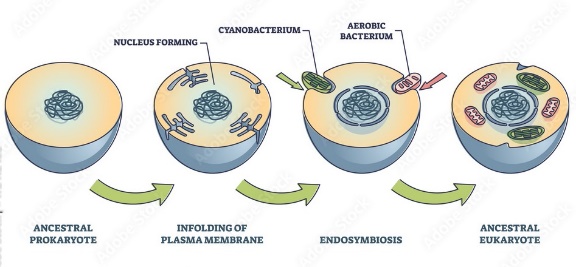 6. Šta je prikazano na fotografiji iznad?A. Oplođenje jajne ćelijeB. Endosimbiotska teorijaC. Klijanje semena7. Opisao ga je Čarls Darvin. U Aziji se smatra svetim drvetom. Ima trouglaste listove sa urezima na vrhu. Reč je o biljci:A. Tilia tomentosaB. Ginkgo bilobaC. Ambrosia artemisifolia8. Današnji ugalj je poreklom iz doba karbona u paleozoiku.A. TačnoB. Netačno9. ________ su preci slonova duge dlake koji su živeli tokom perioda kenozoika.10. __________ je biljni pigment zelene boje.11. Prvi autotrofni organizmi koji su vršili fotosintezu su:A. CijanobakterijeB. CvetniceC. Četinari12. _________ su okamenjeni ostaci cijanobakterija.13. Latimerija je:A. VodozemacB. Riba dvodihalicaC. Prelazni oblik između gmizavaca i ptica14. Život na planeti Zemlji se pojavio u _______ sredini.A. VodenojB. Kopnenoj15. Cijanobakterije su ispuštale kiseonik u atmosferu i postepeno formirale:A. HidrosferuB. Ozonski omotačC. Kutikulu16. _________ je zajednica dva organizma.A. KomensalizamB. SimbiozaC. Kolonija17. Insekti nemaju nikakvog značaja za razvoj skrivenosemenica.A. TačnoB. Netačno18. Krajem perioda krede udar asteroida je izazvao razvoj biodiverziteta na planeti.A. TačnoB. Netačno